COPYRIGHT RELEASE FORM.Manuscript title: ……………………………….…..……..…….…………..……….…………….....……………. ……………………………………………………………………………………..……….…… As the author(s) of the manuscript I/we warrant that The manuscript submitted is my/our own original work;All authors have seen and approved the manuscript as submitted;The manuscript has not been published and is not being submitted or considered for publication elsewhere;If the manuscript entitled is published in Eurasian Journal of Biological and Chemical Sciences, I/we give all copyright ownership to Eurasian Journal of Biological and Chemical Sciences;I/we also declare that, there isn’t any conflict of interest. All authors on a submitted paper must sign the copyright release form.AUTHORS (MUST INCLUDE ALL AUTHORS):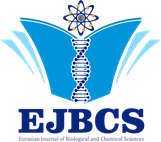 Eurasian Journal of BiologicalandChemical SciencesNAME SURNAMEDATESIGNATURE1234567